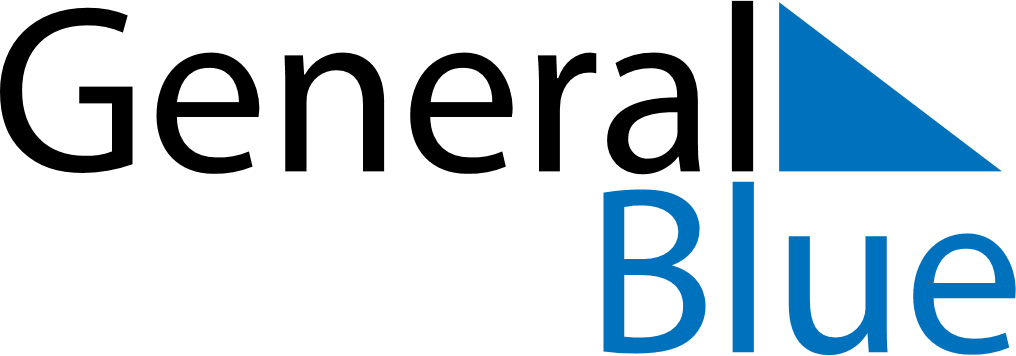 June 2024June 2024June 2024June 2024June 2024June 2024June 2024Garphyttan, OErebro, SwedenGarphyttan, OErebro, SwedenGarphyttan, OErebro, SwedenGarphyttan, OErebro, SwedenGarphyttan, OErebro, SwedenGarphyttan, OErebro, SwedenGarphyttan, OErebro, SwedenSundayMondayMondayTuesdayWednesdayThursdayFridaySaturday1Sunrise: 3:55 AMSunset: 10:00 PMDaylight: 18 hours and 4 minutes.23345678Sunrise: 3:54 AMSunset: 10:02 PMDaylight: 18 hours and 7 minutes.Sunrise: 3:53 AMSunset: 10:03 PMDaylight: 18 hours and 10 minutes.Sunrise: 3:53 AMSunset: 10:03 PMDaylight: 18 hours and 10 minutes.Sunrise: 3:51 AMSunset: 10:05 PMDaylight: 18 hours and 13 minutes.Sunrise: 3:50 AMSunset: 10:06 PMDaylight: 18 hours and 15 minutes.Sunrise: 3:49 AMSunset: 10:08 PMDaylight: 18 hours and 18 minutes.Sunrise: 3:48 AMSunset: 10:09 PMDaylight: 18 hours and 20 minutes.Sunrise: 3:47 AMSunset: 10:10 PMDaylight: 18 hours and 22 minutes.910101112131415Sunrise: 3:47 AMSunset: 10:11 PMDaylight: 18 hours and 24 minutes.Sunrise: 3:46 AMSunset: 10:13 PMDaylight: 18 hours and 26 minutes.Sunrise: 3:46 AMSunset: 10:13 PMDaylight: 18 hours and 26 minutes.Sunrise: 3:45 AMSunset: 10:14 PMDaylight: 18 hours and 28 minutes.Sunrise: 3:45 AMSunset: 10:15 PMDaylight: 18 hours and 29 minutes.Sunrise: 3:44 AMSunset: 10:16 PMDaylight: 18 hours and 31 minutes.Sunrise: 3:44 AMSunset: 10:16 PMDaylight: 18 hours and 32 minutes.Sunrise: 3:43 AMSunset: 10:17 PMDaylight: 18 hours and 33 minutes.1617171819202122Sunrise: 3:43 AMSunset: 10:18 PMDaylight: 18 hours and 34 minutes.Sunrise: 3:43 AMSunset: 10:18 PMDaylight: 18 hours and 35 minutes.Sunrise: 3:43 AMSunset: 10:18 PMDaylight: 18 hours and 35 minutes.Sunrise: 3:43 AMSunset: 10:19 PMDaylight: 18 hours and 35 minutes.Sunrise: 3:43 AMSunset: 10:19 PMDaylight: 18 hours and 36 minutes.Sunrise: 3:43 AMSunset: 10:20 PMDaylight: 18 hours and 36 minutes.Sunrise: 3:43 AMSunset: 10:20 PMDaylight: 18 hours and 36 minutes.Sunrise: 3:43 AMSunset: 10:20 PMDaylight: 18 hours and 36 minutes.2324242526272829Sunrise: 3:44 AMSunset: 10:20 PMDaylight: 18 hours and 36 minutes.Sunrise: 3:44 AMSunset: 10:20 PMDaylight: 18 hours and 35 minutes.Sunrise: 3:44 AMSunset: 10:20 PMDaylight: 18 hours and 35 minutes.Sunrise: 3:45 AMSunset: 10:20 PMDaylight: 18 hours and 35 minutes.Sunrise: 3:45 AMSunset: 10:20 PMDaylight: 18 hours and 34 minutes.Sunrise: 3:46 AMSunset: 10:20 PMDaylight: 18 hours and 33 minutes.Sunrise: 3:47 AMSunset: 10:19 PMDaylight: 18 hours and 32 minutes.Sunrise: 3:48 AMSunset: 10:19 PMDaylight: 18 hours and 31 minutes.30Sunrise: 3:49 AMSunset: 10:18 PMDaylight: 18 hours and 29 minutes.